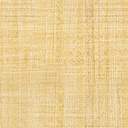 أنواع الخبر هي:.....................................................................................................................................................................................................................أكمل بخبر مناسب على وفق النمط:عين الخبر في الجمل الآتية ثم اذكر نوعه :المُسْلِمُ قَوِيٌّ.المُسْلِمُ فِي المَسْجِدِ.الأم الأم الأسرة الأسرةأحمد يكتب الواجبأحمد في الصف.المسلم المسلمالطالب.الطالبالكتابالمؤمنالجملةالخبرنوع الخبرالقطُّ فوق الطاوِلَةالصدق يهدي إلى البرالجنة تحت أقدام الأمهاتالخير في رحمة الناسالمُؤَذِّنُ صَوْتهُ جَمِيلٌ